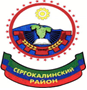 А Д М И Н И С Т Р А Ц И ЯМУНИЦИПАЛЬНОГО РАЙОНА «СЕРГОКАЛИНСКИЙ РАЙОН» РЕСПУБЛИКИ ДАГЕСТАНул.317 Стрелковой дивизии, д.9, Сергокала, 368510,E.mail  sergokalarayon@e-dag.ru тел/факс: (230) 2-33-40, 2-32-42ОКПО 04047027, ОГРН 1070548000775, ИНН/КПП 0527001634/052701001П О С Т А Н О В Л Е Н И Е№238						                                   от 22.09.2023 г.Об утверждении Положения о порядке содержания и ремонта автомобильных дорог местного значения МР «Сергокалинский район»В соответствии с Федеральными Законами от 06.10.2003 N 131-ФЗ "Об общих принципах организации местного самоуправления в Российской Федерации", от 08.1 1.2007 N 257-ФЗ «Об автомобильных дорогах» и о дорожной деятельности в Российской Федерации и о внесении изменений в отдельные законодательные акты Российской Федерации», Администрация МР «Сергокалинский район» постановляет:Утвердить прилагаемое Положение о порядке содержания и ремонта автомобильных дорог местного значения МР «Сергокалинский район»;Настоящее постановление вступает в силу со дня официального опубликования на официальном сайте Администрации МР «Сергокалинский район» в информационно-коммуникационной сети Интернет;Контроль за исполнением настоящего постановления оставляю за собой.Врио Главы							А. АлигаджиевПриложениек постановлению Администрации МР «Сергокалинский район»от 22.09.2023 года  №238Положение о порядке содержания и ремонта автомобильных дорог местного значения МР «Сергокалинский район»Настоящее Положение разработано в соответствии с Федеральными законами "Об общих принципах организации местного самоуправления в Российской Федерации". "Об автомобильных дорогах и о дорожной деятельности в Российской Федерации и о внесении изменений в отдельные законодательные акты Российской Федерации". Уставом МР «Сергокалинский район» и определяет порядок содержания и ремонта автомобильных дорог местного значения МР «Сергокалинский район».Глава 1. ОБЩИЕ ПОЛОЖЕНИЯПонятия, применяемые в настоящем ПоложенииВ настоящем Положении используются следующие основные понятия: автомобильная дорога - объект транспортной инфраструктуры, предназначенный для движения транспортных средств и включающий в себя земельные участки в границах полосы отвода автомобильной дороги и расположенные на них или под ними конструктивные элементы (дорожное полотно, дорожное покрытие и подобные элементы) и дорожные сооружения, являющиеся ее технологической частью - защитные дорожные сооружения, искусственные дорожные сооружения, производственные объекты, элементы обустройства автомобильных дорог;автомобильные дороги общего пользования местного значения МР «Сергокалинский район»автомобильные дороги общего пользования в границах МР «Сергокалинский район», за исключением автомобильных дорог общего пользования федерального, регионального или межмуниципального значения, частных автомобильных дорог;дорожная деятельность - деятельность по проектированию, строительству, реконструкции, капитальному ремонту, ремонту и содержанию автомобильных дорог;реконструкция автомобильной дороги - комплекс работ, при выполнении которых осуществляется изменение параметров автомобильной дороги, се участков, ведущее к изменению класса и (или) категории автомобильной дороги либо влекущее за собой изменение границы полосы отвода автомобильной дороги;капитальный ремонт автомобильной дороги - комплекс работ по замене и (или) восстановлению конструктивных элементов автомобильной дороги, дорожных сооружений и (или) их частей, выполнение которых осуществляется в пределах установленных допустимых значений и технических характеристик класса и категории автомобильной дороги и при выполнении которых затрагиваются конструктивные и иные характеристики надежности и безопасности автомобильной дороги и не изменяются границы полосы отвода автомобильной дороги;ремонт автомобильной дороги - комплекс работ по восстановлению транспортно-эксплуатационных характеристик автомобильной дороги, при выполнении которых не затрагиваются конструктивные и иные характеристики надежности и безопасности автомобильной дороги;содержание автомобильной дороги - комплекс работ, но поддержанию надлежащего технического состояния автомобильной дороги, оценке се технического состояния, а также по организации и обеспечению безопасности дорожного движения.Предмет регулирования настоящего ПоложенияНастоящее Положение определяет порядок планирования проведения капитального ремонта, ремонта, содержания, а также порядок содержания и ремонта автомобильных дорог местного значения МР «Сергокалинский район» (далее - автомобильные дороги), включенных в перечень автомобильных дорог общего пользования местного значения МР «Сергокалинский район».Мероприятия по ремонту и содержанию автомобильных дорог, вновь построенных в границах МР «Сергокалинский район»., осуществляются после внесения дороги в соответствующий Перечень автомобильных дорог местного значения.Настоящее Положение не определяет порядок проведения капитального ремонта автомобильных дорог, осуществляемого в соответствии с Градостроительным кодексом Российской Федерации. Федеральным законом "Об автомобильных дорогах и о дорожной деятельности в Российской Федерации и о внесении изменений в отельные законодательные акты Российской Федерации".Цели содержания и ремонта автомобильных дорогподдержание бесперебойного движения транспортных средств по автомобильным дорогам;поддержание безопасных условий движения транспортных средств по автомобильным дорогам;обеспечение сохранности автомобильных дорог.Мероприятия по организации и проведению работ по содержанию и ремонту автомобильных дорогОрганизация и проведение работ по ремонту автомобильных дорог и работ по содержанию автомобильных дорог включают в себя следующие мероприятия:оценку технического состояния автомобильных дорог:разработку проектов работ по ремонту и содержанию автомобильных дорог и (или) сметных расчетов стоимости работ по ремонту и содержанию автомобильных дорог (далее - проекты и (или) сметные расчеты по ремонту и (или) содержанию автомобильных дорог):проведение работ по ремонту и (или) содержанию автомобильных дорог:приемку работ по ремонту и (или) содержанию автомобильных дорог.Долгосрочные целевые программы по капитальному ремонту и ремонту автомобильных дорог Администрация МР «Сергокалинский район», с учетом проведенной оценки технического состояния автомобильных дорог в случае, если отдельные автомобильные дороги требуют значительных финансовых затрат, а также в случае невозможности финансирования всех мероприятий по капитальному ремонту и ремонту автомобильных дорог в очередном и плановом периоде разрабатывает долгосрочную целевую программу по капитальному ремонту и ремонту автомобильных дорог.Долгосрочная целевая программа по капитальному ремонту и ремонту автомобильных дорог утверждается Главой Администрации МР «Сергокалинский район».Мероприятия по капитальному ремонту и ремонту автомобильных дорог, включенные в долгосрочную целевую программу, отражаются в Плане проведения работ согласно запланированному году проведения соответствующих работ.1.6. Расчет ассигнований, необходимых для проведения капитального ремонта, ремонта, содержания автомобильных дорогНа основании нормативов финансовых затрат на капитальный ремонт, ремонт, содержание дорог местного значения и правил расчета размера ассигнований, направляемых на капитальный ремонт, ремонт, содержание дорог местного значения, с учетом утвержденного Плана проведения работ Администрация МР «Сергокалинский район», осуществляет расчет ассигнований, необходимых для проведения капитального ремонта, ремонта, содержания автомобильных дорог и предусмотрения в бюджете МР «Сергокалинский район».Глава 2. Планирование работ по капитальному ремонту, ремонту и содержанию автомобильных дорогОценка технического состояния автомобильных дорогВ целях организации планирования работ по содержанию, ремонту, капитальному ремонту автомобильных дорог, а также в целях определения соответствия транспортно- эксплуатационных характеристик автомобильных дорог требованиям технических регламентов Администрация МР «Сергокалинский район», обеспечивает проведение оценки технического состояния автомобильных дорог в соответствии с Приказом проведения оценки технического состояния автомобильных дорог, установленным Приказом Министерства транспорта Российской Федерации от 27.08.2009 № 150.Оценка технического состояния автомобильных дорог проводится ответственным должностным лицом, назначаемым Главой МР «Сергокалинский район» и, в обязательном порядке проводится два раза в год: в весенний период (для установления технического состояния автомобильных дорог после таяния снега в целях корректировки плана проведения работ по капитальному ремонту, ремонту и содержанию в текущем году) и в осенний период (для установления технического состояния автомобильных дорог в целях формирования плана проведения работ по капитальному ремонту, ремонту и содержанию на очередной год и плановый период).Основанием для проведения ремонта автомобильных дорог является несоответствие транспортно-эксплуатационных характеристик автомобильных дорог требованиям технических регламентов. Формирование плана разработки проектов и (или) сметных расчетовПо результатам оценки технического состояния автомобильных дорог специалист администрации формирует сметные расчеты по ремонту или содержанию автомобильных дорог.На основании сметных расчетов Администрацией МР «Сергокалинский район» осуществляется формирование ежегодных планов проведения работ по содержанию и ремонту автомобильных дорог.Указанные планы утверждаются Главой МР «Сергокалинский район» в пределах лимитов бюджетных обязательств..  Заключение муниципальных контрактов и сроки проведения работ по содержанию и ремонту автомобильных дорогРаботы по капитальному ремонту по содержанию и ремонту автомобильных дорог осуществляются подрядными организациями на основании заключаемых муниципальных контрактов в соответствии с действующим законодательством по итогам проведения торгов (конкурсов, аукционов) или без торгов.Проведение торгов должно осуществляться при условии обеспечения лимитами бюджетных обязательств и в сроки, позволяющие проведение своевременно работ по содержанию и ремонту автомобильных дорог.Глава 3. Порядок содержания автомобильных дорог местного
значенияЦели и задачи содержания автомобильных дорогСодержание автомобильных дорог осуществляется в соответствии с требованиями технических регламентов в целях поддержания бесперебойного движения транспортных средств по автомобильным дорогам и безопасных условий такого движения, а также обеспечения сохранности автомобильных дорог.Основной задачей содержания дорог является осуществление в течение всего года (с учетом сезона) комплекса профилактических работ по уходу за дорогами, а также устранение незначительных деформаций и повреждений конструктивных элементов дорог и дорожных сооружений, в результате которых поддерживается требуемое транспортно-эксплуатационное состояние дорог и дорожных сооружений.Виды работ и мероприятия по содержанию автомобильных дорогМероприятия по содержанию автомобильных дорог организуются и осуществляются с учетом двух временных периодов: весенне-летне-осеннего и зимнего - Администрацией МР «Сергокалинский район» на основании заключаемых муниципальных контрактов в соответствии с действующим федеральным законодательством в пределах лимитов бюджетных обязательств.В весенне-летне-осенний период осуществляются работы, связанные с уходом и устранением незначительных деформаций па проезжей части, земляном полотне, элементах обустройства, полосе отвода дороги.В зимний период проводят комплекс мероприятий по обеспечению бесперебойного и безопасного движения на автомобильных дорогах в зимнее время, включая очистку дороги от снега защиту дорог от снежных заносов и борьбу с зимней скользкостью.Состав и виды работ по содержанию автомобильных дорог определяются в соответствии с Классификацией работ по капитальному ремонту, ремонту и содержанию автомобильных дорог общего пользования и искусственных сооружений па них, утвержденной Приказом Министерства транспорта Российской Федерации от 12.11.2007 №160.Проведение работ по содержанию автомобильной дорогиПроведение работ по содержанию автомобильной дороги осуществляется организациями в соответствии со сметным расчетом. Планом проведения работ.Работы по содержанию автомобильных дорог осуществляются в соответствии с требованиями технических регламентов, санитарными нормами и правилами, методическими рекомендациями, установленными уполномоченными федеральными органами.Приемка результатов выполненных работ по содержанию автомобильных дорогПриемка результатов выполненных работ по содержанию автомобильных дорог осуществляется Администрацией МР «Сергокалинский район» в соответствии с условиями заключенного контракта на их выполнение путем оценки уровня содержания автомобильных дорог, проводимой в соответствии с порядком, утвержденным Приказом Министерства транспорта Российской Федерации от 27.08.2009 №150.В приемке результатов выполненных работ принимают участие заказчик, организации, осуществившие работы по содержанию автомобильных дорог, представители Администрации МР «Сергокалинский район», и иные лица, в соответствии с заключенным контрактом (далее - приемочная комиссия).По результатам оценки выполненных работ по содержанию составляется акт о выполненных работах, в котором отражается, какие работы па автомобильной дороге (участке автомобильной дороги) произведены, качество выполненных работ, а также недостатки выполненных работ.Устранение недостатков выполненных работ по содержанию автомобильных дорогОрганизациями, осуществившими работы по содержанию автомобильной дороги, в случае, если в акте о выполненных работах по содержанию автомобильной дороги имеется отметка о некачественно выполненных работах, недостатки выполненных работ должны быть устранены в сроки, указанные в контракте.В случае, если в контракте сроки устранения недостатков выполненных работ не отражены, организация, осуществившая работы по содержанию автомобильной дороги, устраняет недостатки выполненных работ в разумные сроки, определяемые заказчиком по согласованию с приемочной комиссией.Глава 4. Порядок ремонта автомобильных дорог местного
значенияЦели ремонта автомобильных дорогРемонт автомобильных дорог осуществляется в соответствии с требованиями технических регламентов в целях поддержания бесперебойного движения транспортных средств по автомобильным дорогам и безопасных условий такого движения, а также обеспечения сохранности автомобильных дорог.Виды работ и мероприятия по ремонту автомобильных дорогСостав и виды работ по ремонту автомобильных дорог определяются в соответствии с Классификацией работ по капитальному ремонту, ремонту и содержанию автомобильных дорог общего пользования и искусственных сооружений на них, утвержденной Приказом Министерства транспорта Российской Федерации от 12.11.2007 №160.Основные мероприятия по ремонту автомобильных дорог проводятся в весенне-летне-осенний период.Проведение работ по ремонту автомобильной дорогиПроведение работ по ремонту автомобильной дороги осуществляется организациями в соответствии с проектом и (или) сметным расчетом. Планом проведения работ.Работы по ремонту автомобильных дорог осуществляются в соответствии с требованиями технических peгламентов, санитарными нормами и правилами, методическими рекомендациями, установленными уполномоченными федеральными органами.Приемка результатов выполненных работ по ремонту автомобильных дорогПриемка результатов, выполненных работ по ремонту автомобильных дорог осуществляется в соответствии с условиями заключенною контракта на их выполнение.В приемке результатов выполненных работ принимают участие заказчик, организации, осуществившие работы по ремонту, представители сельского совета, представители Комиссии и иные лица в соответствии с заключенным контрактом.По результатам оценки выполненных работ по ремонту составляется акт о выполненных работах установленной формы, в котором отражается, какие работы на автомобильной дороге (участке автомобильной дороги) произведены, качество выполненных работ, а также недостатки выполненных работ.Устранение недостатков, выполненных работ по ремонту автомобильных дорогОрганизациями, осуществившими работы по ремонту автомобильной дорог и в случае, если в акте о выполненных работах по ремонту автомобильной дороги имеется отметка о некачественно выполненных работах, недостатки выполненных работ должны быть устранены в сроки, указанные в контракте на их выполнение.В случае, если в контракте сроки устранения недостатков выполненных работ не отражены, организация, осуществившая работы по ремонту автомобильной дороги, устраняет недостатки выполненных работ в разумные сроки, определяемые заказчиком по согласованию с приемочной комиссией.Глава 5. ЗАКЛЮЧИТЕЛЬНЫЕ ПОЛОЖЕНИЯИсточники финансирования работ по содержанию и ремонту автомобильных дорогМероприятия по содержанию и ремонту автомобильных дорог финансируются за счет средств местного бюджета и за счет иных источников финансирования, а также средств физических или юридических лиц. в том числе средств, привлеченных в порядке и на условиях, которые предусмотрены законодательством Российской Федерации о концессионных соглашениях.Контроль за обеспечением содержания и ремонта автомобильных дорогКонтроль, ответственность, предусмотренную законом за обеспечение содержания и ремонта автомобильных дорог, осуществляет Глава Администрации МР «Сергокалинский район».